Masters Training in Pure Mathematics The Sida Mathematics project at University of Dar es Salaam under competitive bases won a proposal among the 12 proposals funded by Sida Bilateral programmes of Sweden. The overall goal of this project is to build capacity for graduate training and research in mathematics at the University of Dar es Salaam (UDSM) through collaboration with Swedish universities. The Sida Bilateral programme sponsorship at UDSM was a five years from July 2015 – June 2020 and has been given extension of one year until June 2021.This project sponsored eight (8) stundents in Masters in Pure mathematics programme. Eight (8) Masters Students are:Name: Mr. Damas Karmel Mgani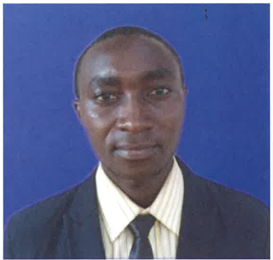 MSc title: On Hilbert Functions and h-vectors of Graded Modules for Finite Sets of Points in Projective Space.Research Description: Investigated the information attached to Hilbert functions and h-vectors of gradedmodules supported on finite sets of points in projective geometry. These objects have been studiedover the years by different scholars and provided very interesting results, but there is still a need to investigate more. Current status: Mr. Mgani graduated in November 2018.Email:  d.mgani99@gmail.comName: Mr. Faustine NzikuMSc Title: Some Boyd and Wong Type Fixed Point 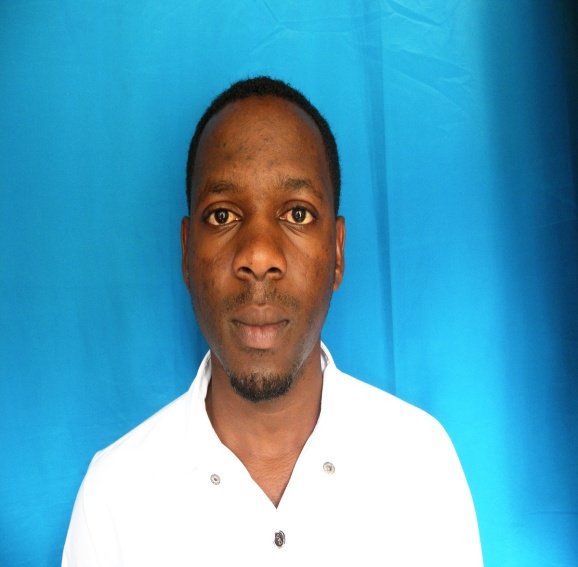 Theorems in Partial Metric Spaces.Research Description: Investigated some fixed-Point theorems by generalising the existing Boydand Wong type fixed point theorems in metric into partial metric spaces. This generalisation is motivated by Mathews (1992) due to his establishment of partial metric spaces as the important space to the study of denotational semantics for partially defined programmable data objects to programming languages.  Current status: Mr. Faustine graduated in November 2018.Email:  faustinenziku@gmail.comName: Ms. ScolasticaLuambano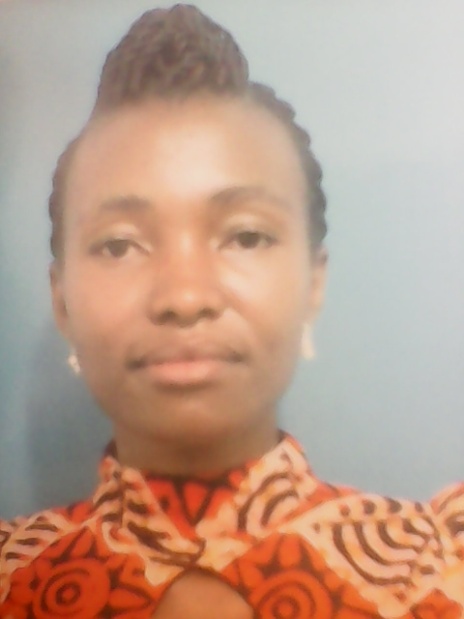 MSc Title: Some fixed-point theorems for F-contraction mappings in partial metric spaces. Research Description: Extended the Wardowskifixed-point theorem to partial metric spaces and study the existing problems regarding F-contraction mappings in partial metric spaces.Current status: Mr. Mgani graduated in November 2018.Email: sholawilgis@gmail.comName: Ms. Jesline Eliza Gowele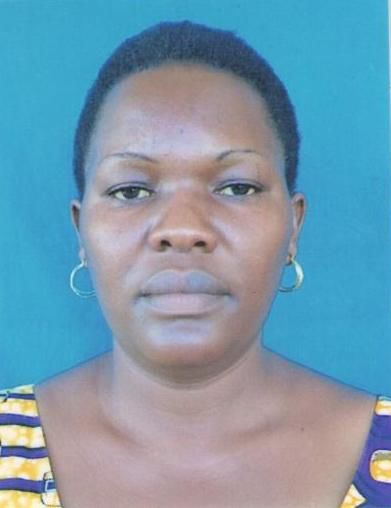 MSc Title:  The structure of Lipchitz-free Banachspace (approximation properties).Research Description: Investigated theapproximation property of a Lipschitz-free Banachspaces, which is the main property in functionanalysis especially in Banach spaces.  A lot hasbeen done but still there are questions, which arenot yet answered.Current status: Ms. Jesline graduated in May 2019.Email: gowelejasline@gmail.comName: Mr. Richard OswardMSc Title: Further Investigation on Fixed Points 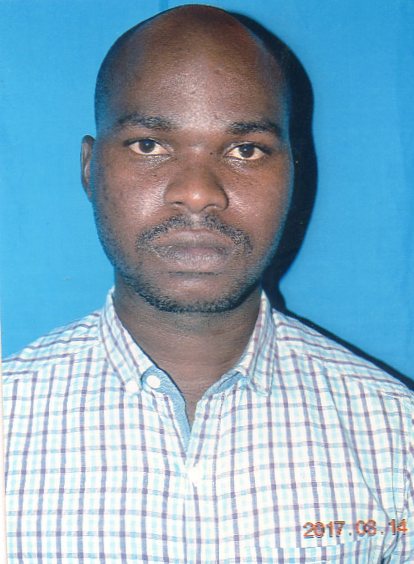 Variational Inequality and Equilibrium ProblemsResearch Description/Abstract:We introduce a gradient method to approximate acommon element of the set of solutions of variational inequality problem and the set of fixed points ofan asymptotically non-expansive mapping in a realHilbert space. Furthermore, we introduce an iterative algorithm to approximate a common element of the solution set of a generalized equilibrium problem and the set of fixed points of an asymptotically non-expansive mapping in a real Hilbert space. Lastly, we extended the results to a finite family of asymptotically non-expansive mappings. Some applications of the main results are also provided. We our results extend many previously known results in this research area.Current status: Mr. Richard graduated in November 2019.Email: ndabhiama1990@gmail.comName:  Ms. Evelina WilsonMSc Title: Investigation on some more properties 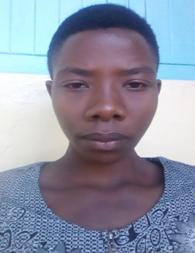 of ordered setsResearch Description: Investigate some more properties of ordered sets, particularly the fixed points, automorphisms and lattices.Current status: Ms. Evelina graduated in June 2020.Email: evawilly86@gmail.comName: Mr. Edson NzaganyaNzaganyaMSc Title: On the topology of projective 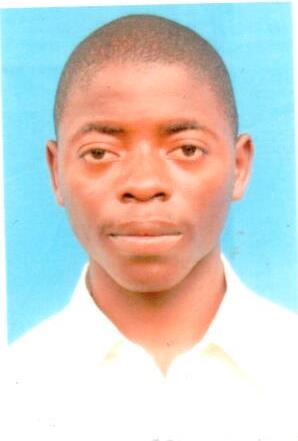 hypersurfaces.Research Description/AbstractDiscussed the topology of the smooth projective hypersurfaces. To do this, we start by a tour on sheaf cohomology and Calculating the cohomologyof the projective space. This is followed bycomputing the Euler characteristics ofhypersurfaces via the Griffiths residues. Next, weattach a vector bundle on the smooth projective hypersurface to define Chern classes. Finally, we invoke the Gauss Bonnet theorem to compute the Euler characteristics of smooth projective hypersurfaces.Current status: Mr. Edson graduated in June 2020Email:  edsonnzaganya@gmail.comName: Ms. Fatma Ali Rashid 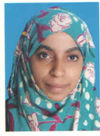 Research Title: Maximal topologyResearch description: In this study, we aim at investigating the information attached to maximal Lindelöf topology. This has been studied by different scholars and good results were provided, but there is still a need to investigate more concern with maximalLindelöf topology.Current status: Email:  fatmaalirashid1@gmail.com